Publicado en  el 13/02/2017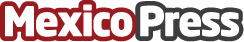 Climatune muestra la relación entre clima y músicaSpotify y AccuWeather se unen para mostrar las listas de reproducción que reflejen el estado de ánimo del patrón meteorológico de diversas ubicacionesDatos de contacto:Nota de prensa publicada en: https://www.mexicopress.com.mx/climatune-muestra-la-relacion-entre-clima-y Categorías: Internacional Música Entretenimiento E-Commerce http://www.mexicopress.com.mx